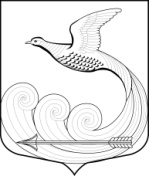 Местная  администрациямуниципального образования Кипенское сельское поселениемуниципального образования Ломоносовского муниципального районаЛенинградской областиПОСТАНОВЛЕНИЕ от 19.11.2019 г. № 373д. КипеньО внесении  изменений в постановление  местной администрации от 22.02.2019 года № 79 « О создании  межведомственной  комиссии по признанию жилого помещения пригодным (непригодным) для проживания граждан, а также многоквартирного дома в целях признания его аварийным и подлежащим сносу или реконструкции»В соответствии  постановлением Правительства РФ от 28.01.2006  года № 47 "Об утверждении Положения о признании помещения жилым помещением, жилого помещения непригодным для проживания, многоквартирного дома аварийным и подлежащим сносу или реконструкции, садового дома жилым домом и жилого дома садовым домом" а также постановлением Правительства РФ от 21.08.2019 года № 1082 "Об утверждении Правил проведения экспертизы жилого помещения, которому причинен ущерб, подлежащий возмещению в рамках программы организации возмещения ущерба, причиненного расположенным на территориях субъектов Российской Федерации жилым помещениям граждан, с использованием механизма добровольного страхования, методики определения размера ущерба, подлежащего возмещению в рамках программы организации возмещения ущерба, причиненного расположенным на территориях субъектов Российской Федерации жилым помещениям граждан, с использованием механизма добровольного страхования за счет страхового возмещения и помощи, предоставляемой за счет средств бюджетов бюджетной системы Российской Федерации, и о внесении изменений в Положение о признании помещения жилым помещением, жилого помещения непригодным для проживания, многоквартирного дома аварийным и подлежащим сносу или реконструкции, садового дома жилым домом и жилого дома садовым домом"местная администрация постановляет:	1. Внести в постановление  местной администрации от 22.02.2019 года № 79 « О создании  межведомственной  комиссии по признанию жилого помещения пригодным (непригодным) для проживания граждан, а также многоквартирного дома в целях признания его аварийным и подлежащим сносу или реконструкции» следующие изменения:	1) изложить  Состав межведомственной  комиссии по признанию жилого помещения пригодным (непригодным) для проживания граждан, а также многоквартирного дома в целях признания его аварийным и подлежащим сносу или реконструкции» (приложение  №1 к настоящему постановлению) в соответствии с настоящим  постановлением;	2) изложить пункт 4.1 Положения о межведомственной  комиссии по признанию жилого помещения пригодным (непригодным) для проживания граждан, а также многоквартирного дома в целях признания его аварийным и подлежащим сносу или реконструкции» (приложение №2 к постановлению) (далее-Положение) в следующей редакции:«4.1.Комиссия на основании заявления собственника помещения, федерального органа исполнительной власти, осуществляющего полномочия собственника в отношении оцениваемого имущества, правообладателя или гражданина (нанимателя), либо на основании заключения органов государственного надзора (контроля) по вопросам, отнесенным к их компетенции, либо на основании заключения экспертизы жилого помещения, проведенной в соответствии с постановлениемПравительства Российской Федерации от 21 августа 2019 года № 1082 "Об утверждении Правил проведения экспертизы жилого помещения, которому причинен ущерб, подлежащий возмещению в рамках программы организации возмещения ущерба, причиненного расположенным на территориях субъектов Российской Федерации жилым помещениям граждан, с использованием механизма добровольного страхования, методики определения размера ущерба, подлежащего возмещению в рамках программы организации возмещения ущерба, причиненного расположенным на территориях субъектов Российской Федерации жилым помещениям граждан, с использованием механизма добровольного страхования за счет страхового возмещения и помощи, предоставляемой за счет средств бюджетов бюджетной системы Российской Федерации и о внесении изменений в Положение о признании помещения жилым помещением, жилого помещения непригодным для проживания, многоквартирного дома аварийным и подлежащим сносу или реконструкции, садового дома жилым домом и жилого дома садовым домом» проводит оценку соответствия помещения установленным требованиям и принимает решения в порядке, предусмотренном  пунктом 4.3  Положения.Комиссия рассматривает  заявление собственника помещения, федерального органа исполнительной власти, осуществляющего полномочия собственника в отношении оцениваемого имущества, правообладателя или гражданина (нанимателя), заключения органов государственного надзора (контроля) по вопросам, отнесенным к их компетенции,  заключения экспертизы жилого помещения, проведенной в соответствии с постановлениемПравительства Российской Федерации от 21 августа 2019 года № 1082 "Об утверждении Правил проведения экспертизы жилого помещения, которому причинен ущерб, подлежащий возмещению в рамках программы организации возмещения ущерба, причиненного расположенным на территориях субъектов Российской Федерации жилым помещениям граждан, с использованием механизма добровольного страхования, методики определения размера ущерба, подлежащего возмещению в рамках программы организации возмещения ущерба, причиненного расположенным на территориях субъектов Российской Федерации жилым помещениям граждан, с использованием механизма добровольного страхования за счет страхового возмещения и помощи, предоставляемой за счет средств бюджетов бюджетной системы Российской Федерации» в течении 30 дней с даты регистрации в местную администрацию Кипенского сельского поселения т принимает решение (в виде заключения), либо решение о проведение дополнительного обследования оцениваемого помещения.».	3)изложить абзац 2 пункт  4.3  Положения  в следующей редакции:	«-прием и рассмотрение заявления и прилагаемых к нему обосновывающих документов, а также иных документов, предусмотренных 4.1настоящего Положения».3.Настоящее  постановление вступает в силу с момента его подписания.4.Настоящее постановление е подлежит опубликованию на официальном сайте администрации в информационно-телекоммуникационной сети «Интернет».Глава   Кипенского сельского поселения                                                                                  М.В.Кюне                                                                                                            Приложение №1                                                         к постановлению местной администрации     от  19.11.2019  года  № 373Составмежведомственной  комиссии по признанию  жилого помещения пригодным (непригодным) для проживания граждан, а также многоквартирного дома в целях признания его аварийным и подлежащим сносу или реконструкцииКюне                                      -Марина Валентиновна               глава Кипенского сельского поселения, председатель Комиссии;Зеленкова                             -Екатерина Сергеевна                 заместитель главы местной администрации, заместитель  председателя Комиссии;Борисенко                            -Наталья Игоревна                                                              специалист 1 категории местной администрации; член Комиссии;Туманова                              -Светлана Сергеевна            начальник сектора финансов и бухгалтерского учета-главный бухгалтер местной администрации, член Комиссии;КрамароваЕлена Евгеньевна                                    -Ведущий специалист местной администрации, секретарь  Комиссии (с правом совещательного органа);Брушко                                 -  Карина  Николаевна               главный специалист-эксперт территориального отдела Управления Роспотребнадзора по Ленинградской области в Ломоносовском районе, член Комиссии (по согласованию);Кремчеев                                -Ринат  Кямильевич           начальник  отделения отдела надзорной деятельности и профилактической работы Ломоносовского района  Управления надзорной деятельности и профилактической работы Главного управления МЧС России пор Ленинградской области, член Комиссии (по согласованию);